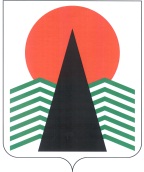 АДМИНИСТРАЦИЯ  НЕФТЕЮГАНСКОГО  РАЙОНАпостановлениег.НефтеюганскО внесении изменений в постановление администрации Нефтеюганского района от 14.12.2016 № 2292-паВ связи с кадровыми изменениями  п о с т а н о в л я ю:Внести в приложение к постановлению администрации Нефтеюганского района от 14.12.2016 № 2292-па «Об утверждении состава Межведомственной комиссии муниципального образования Нефтеюганский район по противодействию экстремистской деятельности» следующие изменения: Слова «Чулкина Марина Борисовна» заменить словами «Андреевский Александр Юрьевич».Дополнить словами «Семенов Владимир Николаевич – депутат Думы Ханты-Мансийского автономного округа - Югры (по согласованию)».Настоящее постановление подлежит размещению на официальном сайте органов местного самоуправления Нефтеюганского района.Контроль за выполнением постановления осуществляю лично.Исполняющий обязанности Главы района							С.А.Кудашкин01.03.2017№ 331-па№ 331-па